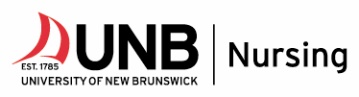 MN STUDENTSHIP OPPORTUNITYIndigenous Health Research Masters Studentship in NursingUniversity of New Brunswick Faculty of NursingAPPLICATION FORMApplication deadline: Sunday, January 15th, 2023.Applications will be submitted to Ms. Tricia Canning, canningt@unb.caQuestions can be directed to Dr. Jason Hickey, Jason.Hickey@unb.caThe information in this application will be used only for the purposes of this Studentship and will not be communicated to any external parties. By submitting this application, applicants acknowledge they meet the following eligibility criteria:Be IndigenousHave an RN designation prior to the funding start date (September, 2023)Have, or qualify for, registration with Nurses Association of New BrunswickHave applied for admission to the Master of Nursing thesis stream at UNB Faculty of NursingExpectations of Successful Applicants:Successful applicants must confirm tentative acceptance of the studentship within 7 days of receiving notice. A longer acceptance period will be granted if needed.Full-time study will be maintained throughout the period of the award. Students who are not able to study full-time may be considered for a partial award. Academic interests should align with Indigenous priorities in health, with a focus on decolonizing methods and participatory research approaches to identify, plan, and implement research. Students will have the opportunity to engage in ongoing projects (e.g., community engagement, data collection, etc.) while planning their own research. SignatureAll details in this application are true and are as accurate as possible. I accept the terms and conditions applied to any award received through this application.APPLICATION FORM (all fields are mandatory)APPLICATION FORM (all fields are mandatory)NAMEEMAILPHONE NUMBERMAILING ADDRESSMAILING ADDRESSCURRENT PROVINCE OF REGISTRATIONRN REGISTRATION NUMBER (if you currently have one)INDIGENOUS IDENTITY (eg., First Nations, Inuit, Metis, other)HOW DID YOU HEAR ABOUT THIS OPPORTUNITYDiscuss the areas or topics you would be interested in choosing for the focus of your research (maximum 250 words): Describe your previous research experience, if you have any (maximum 100 words):Describe your connection and/or previous experience working with Indigenous organizations, groups, or communities. If you have been disconnected from your community/culture as a result of colonialization, you may discuss that experience instead (maximum 250 words).This studentship promotes research that supports community priorities. Please talk about potential community partners for your future research, including why you think they would be good partners for you (or you for them) and how you might go about engaging with them (maximum 100 words).Explain what you hope to gain from your degree (maximum 200 words):Applicant name: Signature:Date: 